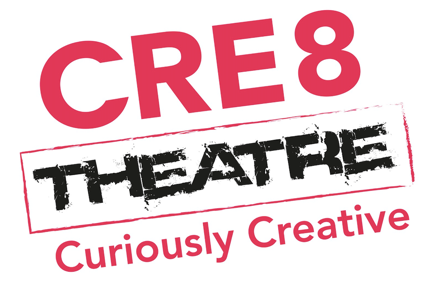 VolunteeringCre8 Theatre - TrusteeDate:		OngoingJob role:	Senior AppointmentsSalary:		Volunteer roleHours/week:	0Web link:	www.cre8theatre.co.ukVolunteersAs Cre8 Theatre embarks on an exciting new phase of development, with opportunities in the market for further support and growth in an exciting sector, it is an excellent time to join our Board which has a number of vacancies.Who we are
Cre8 Theatre is a premier production company whose mission is to present visually stunning, innovative theatre that enriches, educates and entertains. Cre8 Theatre focuses on making work with high production values, using  digital influences and is passionate about developing and nurturing its audiences, as well as promoting accessibility for all and working to a model that is sustainable and forward thinking.Cre8 Theatre’s innovative approach to making work for NI and beyond is fresh, visionary, inventive, reactionary, innovative, exciting and boundary breaking.
Cre8 Theatre is an arts-organisation in NI which:Produces theatrical works: events, live and digitalFacilitates community engagement and outreach activityWhat we are looking for
As we embark on an exciting new phase of development, with opportunities in the market for further support and growth, it is an excellent time to join our Board, and we have a number of vacancies.Cre8 Theatre is led by a Board of Trustees and is seeking to expand and strengthen the Board by recruiting to bring strong governance.  If you have skills or experience in the following areas, and would like to contribute to making real enhancements to Cre8’s growth in Northern Ireland and beyond, we would love to hear from you:FundraisingCharity GovernanceFinance/accountancyHealth & SafetySafeguardingManagementLegalWebEducationHuman ResourcesApplyTo register your interest in any of the positions, send us your CV and a short expression of interest, detailing your expertise and what you feel you can bring to the role. Find out more about Cre8 by checking out our website on the link or our social media pages below. Feel free to contact Sarah Lyle at cre8theatre@gmail.com for a confidential discussion about the roles.Closing date
OngoingDetails
Sarah Lyle
Cre8 Theatre ltd
www.cre8theatre.co.uk
cre8theatre@gmail.com
@cre8theatre
